Отчет  о проведении Акции «Неделя без турникетов ». МКОУ «Саликская СОШ». 2018-2019 уч.г.В МКОУ «Саликская СОШ» была проведена акция по профориентации учащихся 8-11 классов «Неделя без турникета» под руководством организатора Мехралиевой С,Д..Открылось мероприятие 15.10.2018 г тестированием по теме «Выбор профессии». Ребята посетили экскурсию на предприятия   «Автомастерская» предпринимателя  Баширова А.. Они посмотрели весь процесс  ремонта и сборки машин. Побывали  в мастерских  Раджабовых М.И М. , где готовили столы , скамейки.. Ребятам показали, как делают столы,скамейки.  Побывали дети . где хранится готовая продукция .В завершении акции было проведено родительское собрание по теме « Выбор профессии - основа жизненного успеха». Выступали на нем перед родителями с докладами о профессиях классные руководители 9 и 10  классов Кадашова К.Б.и Айдиева У.Б..С результатами анкет по тестированию и рекомендациями по профориентации для каждого ребенка выступила  Маммаятдаева К.Г. Можно считать, что «Неделя без турникетов», по профориентации учащихся, в нашей школе прошла интересно и плодотворно.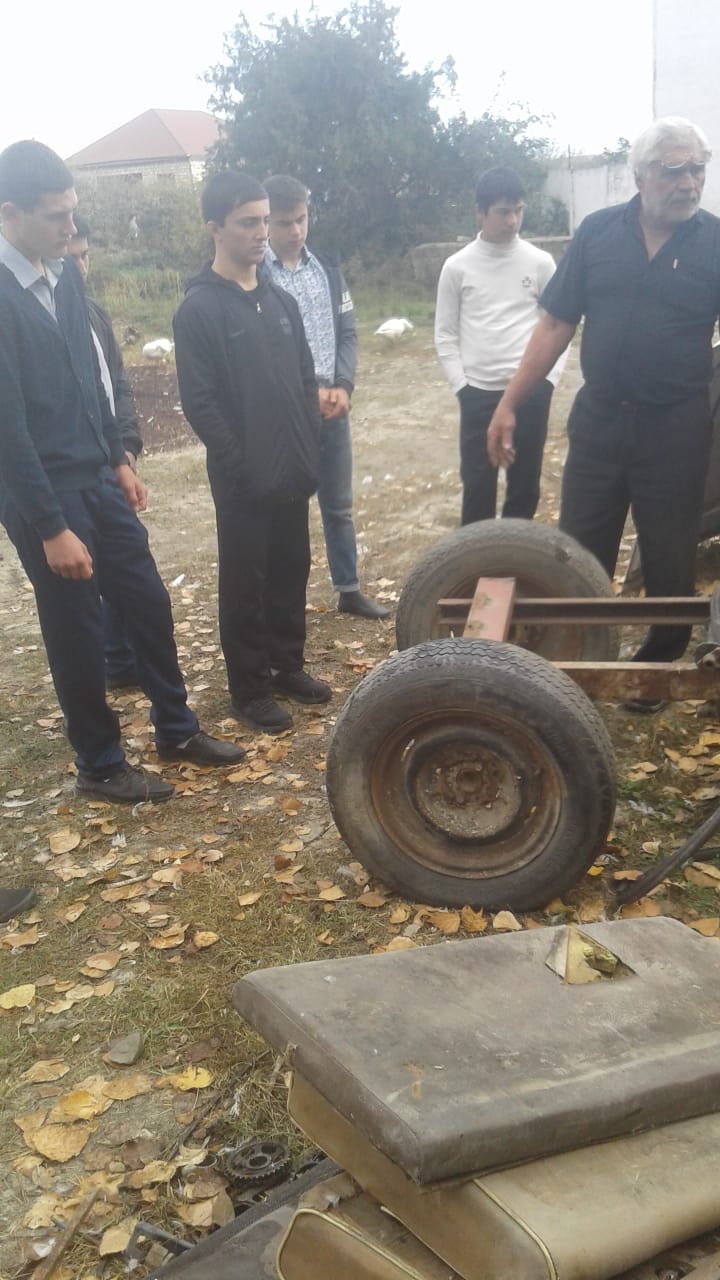 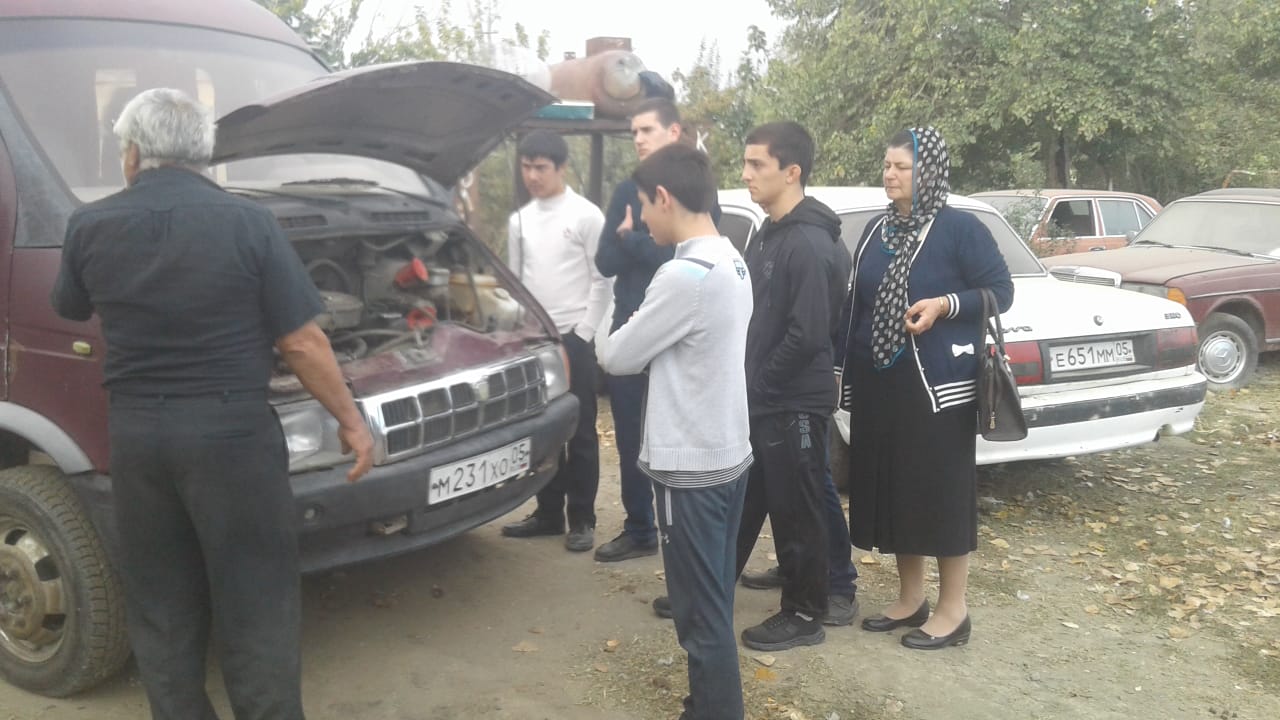                                    Организатор               Мехралиева С.Д.